Publicado en Madrid el 08/11/2018 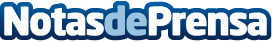 Ignacio Buqueras, CSIF, Pfizer, Softmachine y Europa Press, premios a los más racionalesLos premiados corresponden a las tres categorías en que se divide el Premio para Racionalizar los Horarios: entidad o institución, empresa (grande y pyme) y medio de comunicación respectivamente. La entrega de estos Premios tendrá lugar el próximo 15 de noviembre en el marco del XIII Congreso Nacional para Racionalizar los Horarios EspañolesDatos de contacto:comunicacion ARHOEComunicación ARHOE917034265Nota de prensa publicada en: https://www.notasdeprensa.es/ignacio-buqueras-csif-pfizer-softmachine-y Categorias: Nacional Comunicación Sociedad Recursos humanos Premios http://www.notasdeprensa.es